St John’s Safeguarding Team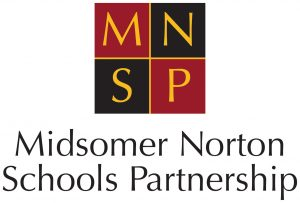 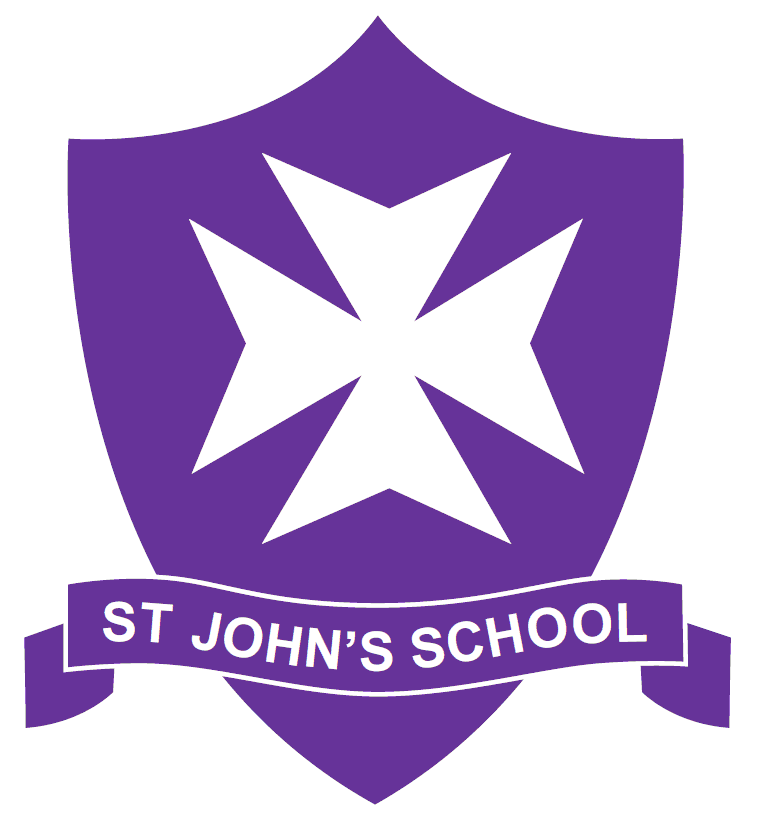 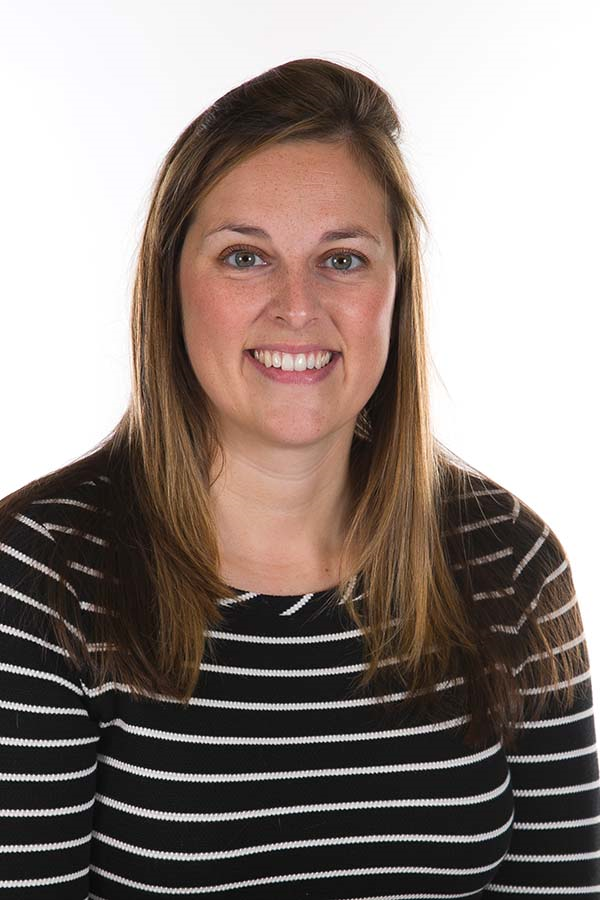 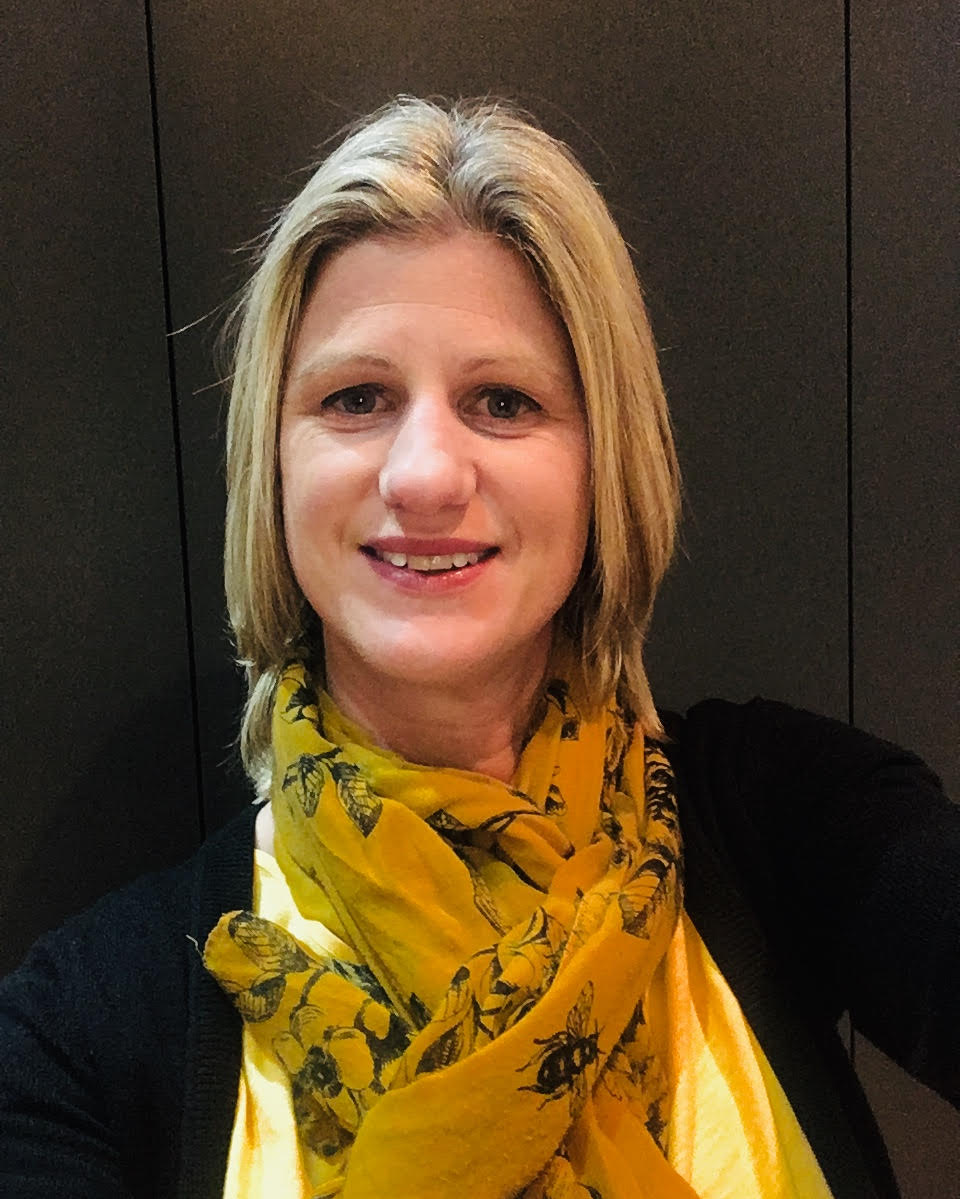 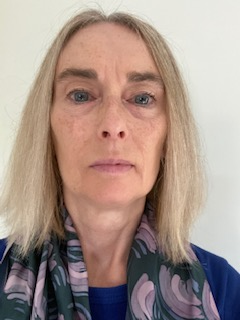 St John’s Wellbeing TeamMrs West-GaulHeadteacherMrs MonksDeputy Head and SENCOMrs StearnKey Stage Two Lead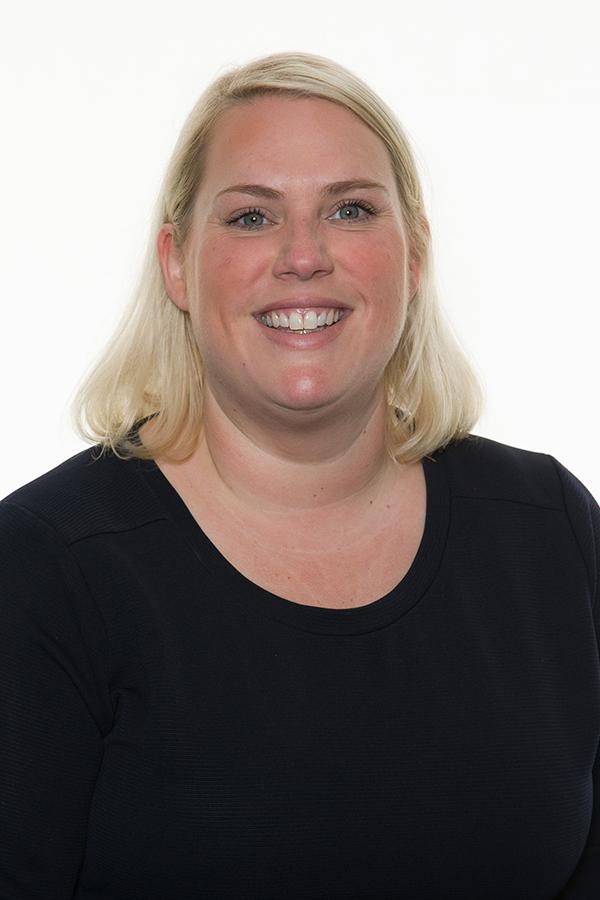 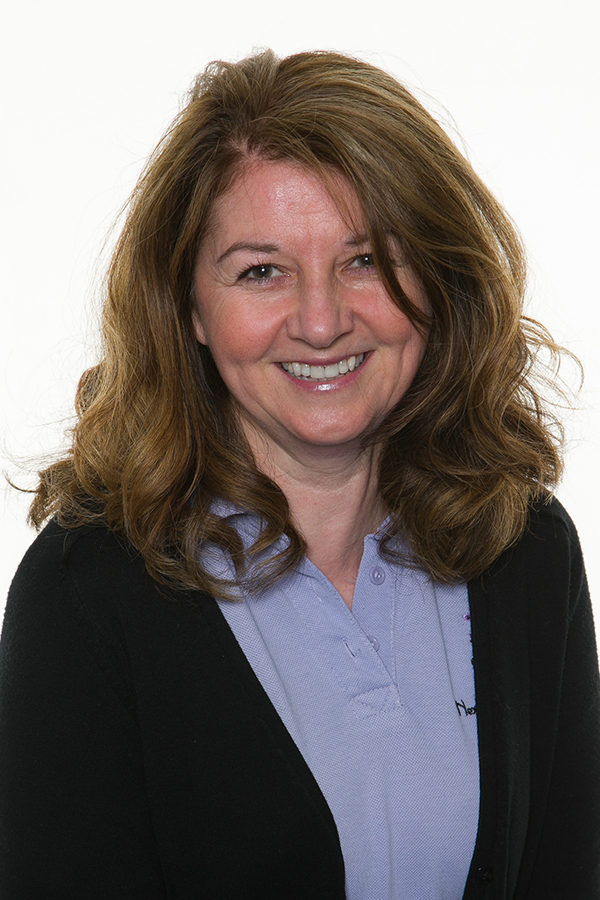 Mrs StoneEYFSand Key Stage One LeadMrs DandoNursery Manager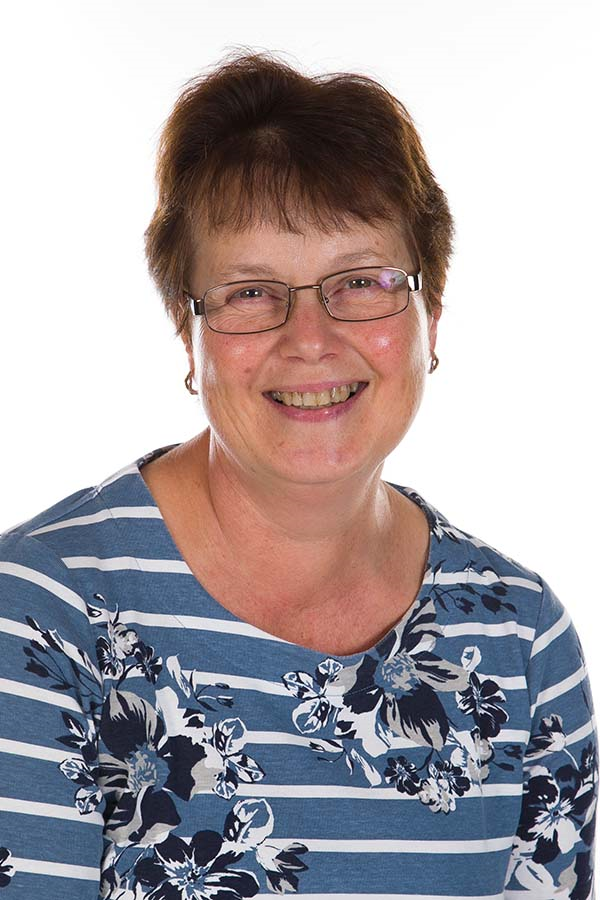 Mrs StoneWellbeing LeadTHRIVE LeadMrs EmeryForest School Lead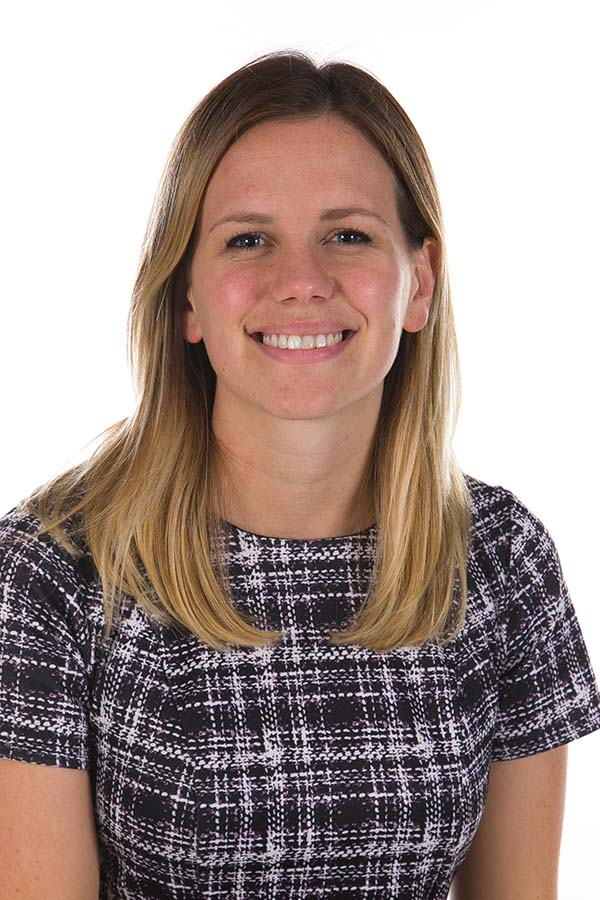 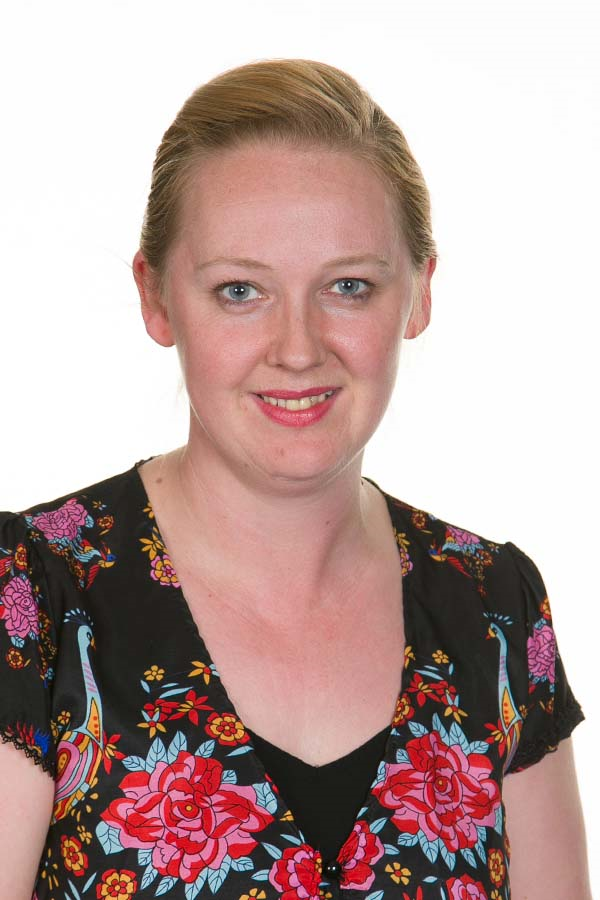 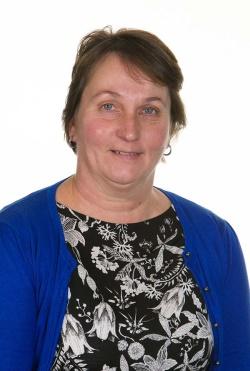 Miss WithersTeacherMrs PugheTheraplayMrs ToulsonWellbeing Mentor